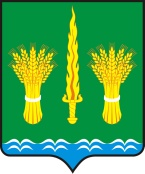 РОССИЙСКАЯ  ФЕДЕРАЦИЯОРЛОВСКАЯ ОБЛАСТЬадминистрация Малоархангельского районаПОСТАНОВЛЕНИЕ               от 20 декабря  2019 года  №  582                     г. Малоархангельск  Об утверждении Перечнявидов муниципального контроля и органов местного самоуправления, уполномоченных на их осуществлениеВ соответствии с Федеральным законом от 26.12.2008 № 294-ФЗ «О защите прав юридических лиц и индивидуальных предпринимателей при осуществлении государственного контроля (надзора) и муниципального контроля» ПОСТАНОВЛЯЮ:1. Утвердить Перечень видов муниципального контроля и органов местного самоуправления, уполномоченных на их осуществление (приложение).2. Настоящее постановление подлежит размещению  на  информационном стенде в здании администрации Малоархангельского района и на официальном сайте администрации Малоархангельского района.Временно исполняющий обязанностиглавы Малоархангельского района                                             П.В. МатвейчукПриложение к постановлению администрации Малоархангельского района от 20 декабря 2019 года № 582Перечень видов муниципального контроля и органов местного самоуправления, уполномоченных на их осуществление№ п/пНаименование вида муниципального контроляНаименование и реквизиты нормативного правового акта, устанавливающего полномочия администрации  района по осуществлению муниципального контроляНаименование и реквизиты нормативного правового акта об утверждении административного регламента осуществления муниципального контроляНаименование отраслевого (функционального) органа администрации района, уполномоченного на осуществление муниципального контроля1.Муниципальный жилищный контрольна территории сельских поселенийна территории города Малоархангельскачасть 4 статьи 14 Федерального закона от 06.10.2003 N 131-ФЗ «Об общих принципах организации местного самоуправления в Российской Федерации»Устав Малоархангельского районаабзац  третий части 2 статьи 34 Федерального закона от 06.10.2003 N 131-ФЗ «Об общих принципах организации местного самоуправления в Российской Федерации»Устав Малоархангельского районаУстав города МалоархангельскаПостановление администрации Малоархангельского района от  29 декабря 2015 года   № 383  «Об утверждении административного регламента исполнения   муниципальной функции«Осуществление муниципального жилищного контроляна территориях сельских поселений»Муниципальная функция исполняется администрацией Малоархангельского   района. Непосредственное исполнение муниципальной функции осуществляется отделом архитектуры и строительства администрации Малоархангельского района2.Муниципальный земельный контроль:на межселенной территории муниципального районана территории сельских поселенийна территории города Малоархангельскапункт 35 части 1 Федерального закона от 06.10.2003 N 131-ФЗ «Об общих принципах организации местного самоуправления в Российской Федерации»Устав Малоархангельского районачасть 4 статьи 14 Федерального закона от 06.10.2003 N 131-ФЗ «Об общих принципах организации местного самоуправления в Российской Федерации»Устав Малоархангельского районаабзац  третий части 2 статьи 34 Федерального закона от 06.10.2003 N 131-ФЗ «Об общих принципах организации местного самоуправления в Российской Федерации»Устав Малоархангельского районаУстав города МалоархангельскаПостановление администрации Малоархангельского района от  07 апреля 2015 года   №   124 «Об утверждении административного регламента исполнения   муниципальной функции«Осуществление муниципальногоконтроля за использованием земель на территориях сельских поселений»Муниципальная функция исполняется администрацией Малоархангельского   района. Непосредственное исполнение муниципальной функции осуществляется отделом сельского хозяйства администрации Малоархангельского района3.Муниципальный контроль:за сохранностью автомобильных дорог местного значения вне границ населенных пунктов в границах муниципального районаза сохранностью автомобильных дорог местного значения в границах населенных пунктов поселенияза сохранностью автомобильных дорог местного значения в границах города Малоархангельскапункт 5 части 1 Федерального закона от 06.10.2003 N 131-ФЗ «Об общих принципах организации местного самоуправления в Российской Федерации»Устав Малоархангельского районачасть 4 статьи 14 Федерального закона от 06.10.2003 N 131-ФЗ «Об общих принципах организации местного самоуправления в Российской Федерации»Устав Малоархангельского районаабзац  третий части 2 статьи 34 Федерального закона от 06.10.2003 N 131-ФЗ «Об общих принципах организации местного самоуправления в Российской Федерации»Устав Малоархангельского районаУстав города МалоархангельскапПостановление администрации Малоархангельского района от 27.06.2012 года   №  231 «Об утверждении административных регламентов исполнения муниципальных функций»Муниципальная функция исполняется администрацией Малоархангельского   района. Непосредственное исполнение муниципальной функции осуществляется отделом  жилищно - коммунального хозяйства и  топливно - энергетического комплекса администрации Малоархангельского района4.Муниципальный лесной контрольв отношении лесов, находящихся в муниципальной собственности Малоархангельского районав отношении лесов, находящихся в муниципальной собственности сельских поселений Малоархангельского районав отношении лесов, находящихся в муниципальной собственности города Малоархангельскапункт 5 части 1 Федерального закона от 06.10.2003 N 131-ФЗ «Об общих принципах организации местного самоуправления в Российской Федерации»Устав Малоархангельского районачасть 4 статьи 14 Федерального закона от 06.10.2003 N 131-ФЗ «Об общих принципах организации местного самоуправления в Российской Федерации»Устав Малоархангельского районаабзац  третий части 2 статьи 34 Федерального закона от 06.10.2003 N 131-ФЗ «Об общих принципах организации местного самоуправления в Российской Федерации»Устав Малоархангельского районаУстав города МалоархангельскаПостановление администрации Малоархангельского района от 27.06.2012 года   №  231 «Об утверждении административных регламентов исполнения муниципальных функций»Муниципальная функция исполняется администрацией Малоархангельского   района. Непосредственное исполнение муниципальной функции осуществляется отделом сельского хозяйства администрации Малоархангельского района5.Муниципальный контрольв области использования и охраны особо охраняемых природных территорий местного значения районав области использования и охраны особо охраняемых природных территорий местного значения сельских поселенийв области использования и охраны особо охраняемых природных территорий местного значения города Малоархангельскапункт 5 части 1 Федерального закона от 06.10.2003 N 131-ФЗ «Об общих принципах организации местного самоуправления в Российской Федерации»Устав Малоархангельского районачасть 4 статьи 14 Федерального закона от 06.10.2003 N 131-ФЗ «Об общих принципах организации местного самоуправления в Российской Федерации»Устав Малоархангельского районаабзац  третий части 2 статьи 34 Федерального закона от 06.10.2003 N 131-ФЗ «Об общих принципах организации местного самоуправления в Российской Федерации»Устав Малоархангельского районаУстав города МалоархангельскаПостановление администрации Малоархангельского района от 27.06.2012 года   №  231 «Об утверждении административных регламентов исполнения муниципальных функций»Муниципальная функция исполняется администрацией Малоархангельского   района. Непосредственное исполнение муниципальной функции осуществляется отделом сельского хозяйства администрации Малоархангельского района